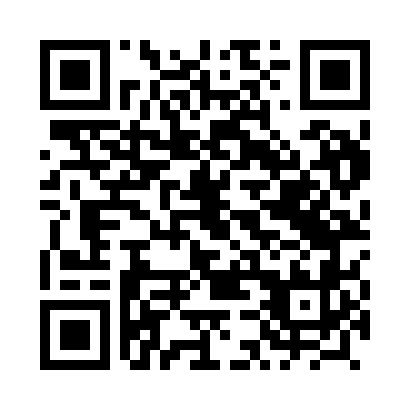 Prayer times for Hermany, PolandMon 1 Apr 2024 - Tue 30 Apr 2024High Latitude Method: Angle Based RulePrayer Calculation Method: Muslim World LeagueAsar Calculation Method: HanafiPrayer times provided by https://www.salahtimes.comDateDayFajrSunriseDhuhrAsrMaghribIsha1Mon3:586:0212:334:597:059:022Tue3:556:0012:335:017:079:043Wed3:525:5712:325:027:099:074Thu3:485:5512:325:037:109:095Fri3:455:5312:325:057:129:126Sat3:425:5012:325:067:149:147Sun3:395:4812:315:077:169:178Mon3:365:4612:315:087:189:199Tue3:325:4312:315:107:199:2210Wed3:295:4112:315:117:219:2411Thu3:265:3912:305:127:239:2712Fri3:235:3612:305:137:259:3013Sat3:195:3412:305:157:279:3314Sun3:165:3212:305:167:289:3515Mon3:125:2912:295:177:309:3816Tue3:095:2712:295:187:329:4117Wed3:055:2512:295:207:349:4418Thu3:025:2312:295:217:369:4719Fri2:585:2012:285:227:379:5020Sat2:555:1812:285:237:399:5321Sun2:515:1612:285:247:419:5622Mon2:475:1412:285:257:439:5923Tue2:445:1212:285:277:4510:0224Wed2:405:0912:275:287:4610:0525Thu2:365:0712:275:297:4810:0926Fri2:325:0512:275:307:5010:1227Sat2:285:0312:275:317:5210:1528Sun2:245:0112:275:327:5310:1929Mon2:204:5912:275:337:5510:2230Tue2:154:5712:275:347:5710:26